 Activité : La grotte de Lascaux Documents :Questions :D’après le doc.2, indiquez quelle est la valeur du rapport 14C/12C dans un organisme vivant ?Après la mort de cet organisme, indiquez comment évolue la quantité de carbone 12 qu’il contient ? et celle de carbone 14 ? Justifiez vos réponses, en une phrase ou deux, à l’aide d’éléments du texte du doc.2.Si l’on représente les variations du rapport 14C/12C dans un organisme mort au cours du temps, on obtient la courbe de décroissance présentée dans le doc.3 :expliquez à quel évènement correspond l’instant t = 0 ;évaluez, en justifiant, la demi-vie du carbone 14.En vous mettant dans la peau d’un scientifique chargé de dater l’échantillon de charbon de bois du doc.4, réalisez un « compte-rendu » d’une dizaine de lignes dans lequel :vous détaillerez toutes les étapes du protocole expérimental à mettre en œuvre dans la technique de datation au carbone 14 ;vous appliquerez ce protocole pour répondre à la problématique posée.A quelle époque les peintures de la grotte de Lascaux ont-elles été réalisées ?Réponses :D’après le doc.2, la valeur du rapport 14C/12C dans un organisme vivant est le même que dans l’atmosphère. Il vaut donc 1 x 10-12.Après la mort de cet organisme, la quantité de carbone 12 qu’il contient reste la même puisque le carbone 12 est un isotope stable.La quantité de carbone 14 par contre diminue puisque le carbone 14 est un isotope radioactif instable.Analyse de la courbe de décroissance du 14C (doc.3) :L’instant t = 0 correspond à l’instant où l’organisme meurt. C’est à partir de cet instant que le nombre de noyaux de carbone 14 dans l’organisme diminue.Lorsque le nombre de noyaux de carbone 14 dans l’organisme aura diminué de moitié, le rapport 14C/12C aura lui aussi été divisé par deux (la quantité de carbone 12 reste constante).D’après la courbe, la demi-vie du carbone 14 est : t1/2 = 5750 ans environ.Compte-rendu scientifique - détermination de l’époque à laquelle les peintures de la grotte de Lascaux ont été réalisées :Remarques : l’âge déterminé est en réalité « l’âge carbone 14 » mais pas l’âge réel de l’objet (cf. vidéo doc.1 après 3min00) ;j’ai décidé de ne pas introduire cette notion pour simplifier l’étude ;D’après Wikipedia, « L'âge des peintures et des gravures qu'elle renferme est estimé à environ 18 000 ans ».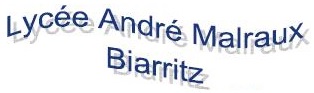 T STL Physique-chimie et mathématiquesRP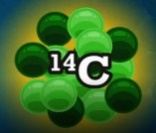 La technique de datation au carbone 14La technique de datation au carbone 14La technique de datation au carbone 14T STI2D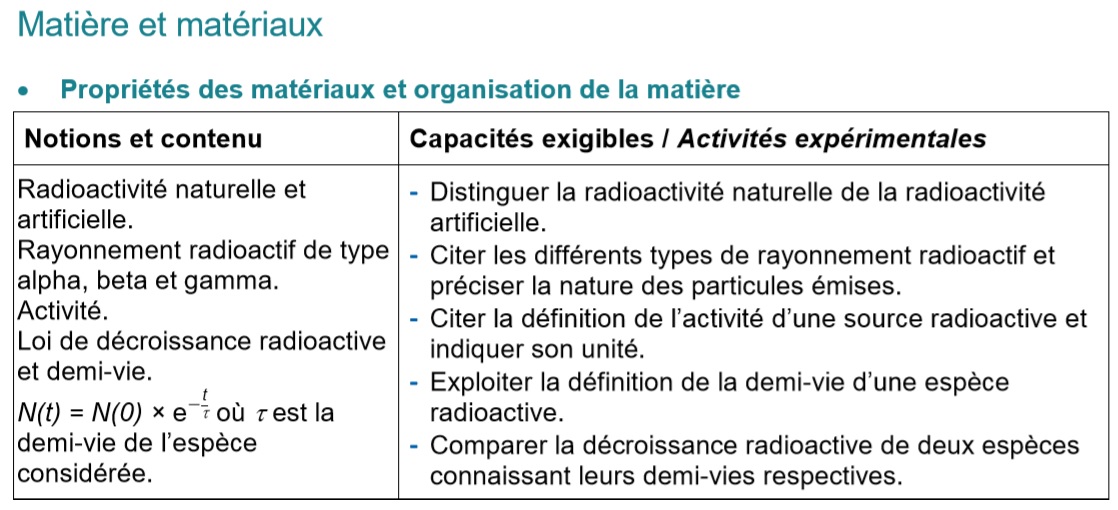 T STL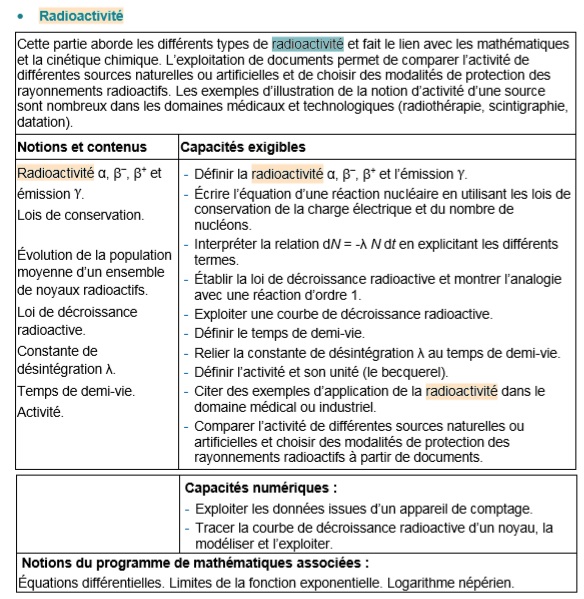 ObjectifsComprendre la datation par décroissance radioactive.Comprendre la datation par décroissance radioactive.PrérequisActivité(s) réalisée(s) avec votre professeur de mathématiques.Activité(s) réalisée(s) avec votre professeur de mathématiques.ProblématiqueDocument n°1 : la datation par le carbone 14 en vidéo (jusqu’à 3min00s, pas après)http://www.cea.fr/multimedia/Pages/videos/culture-scientifique/physique-chimie/datation-carbone-14.aspx Document n°2 : production de carbone 14 et évolution de sa teneur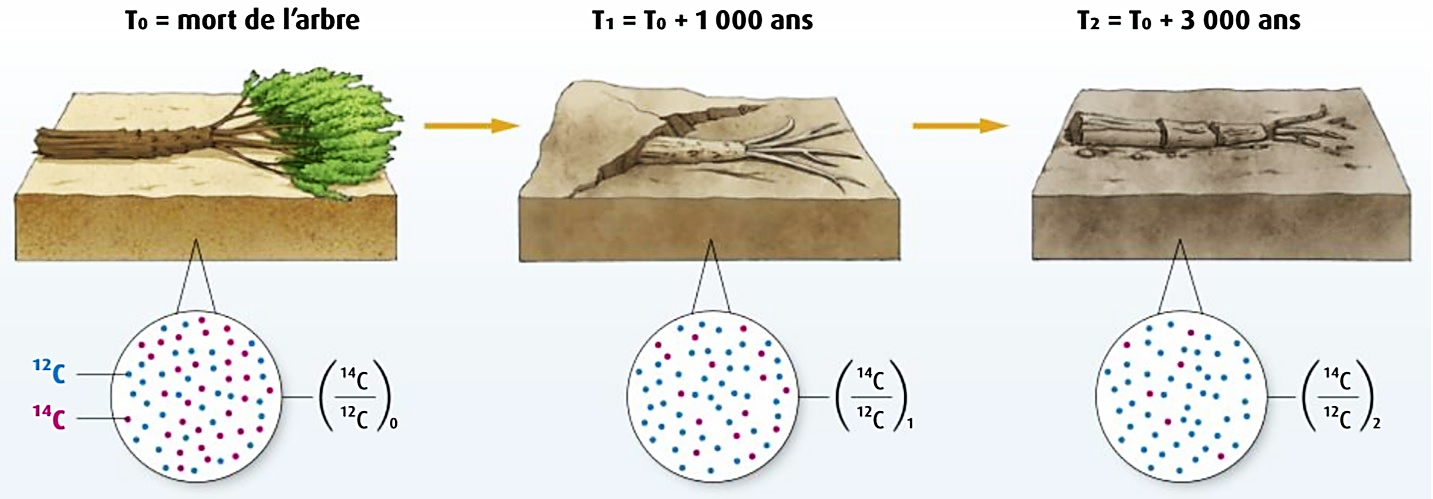 Document n°3 : 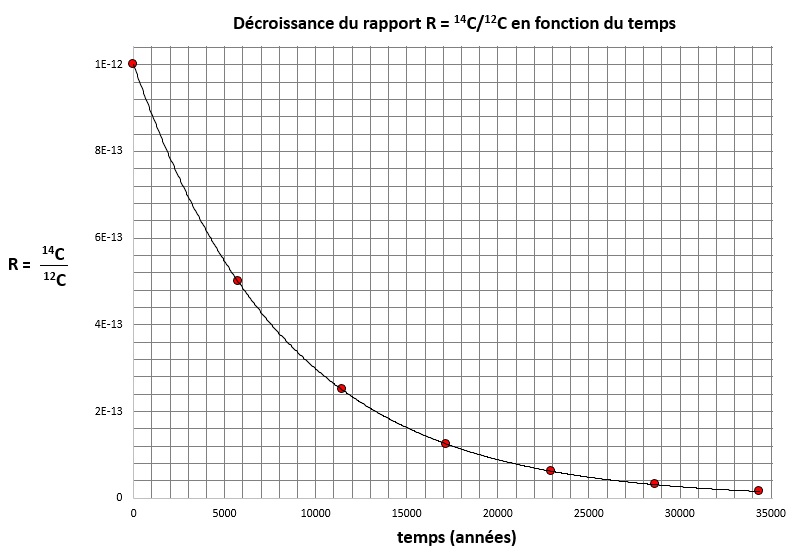 Document n°4 : la grotte de LascauxNiveaux de réussiteNiveaux de réussiteNiveaux de réussiteNiveaux de réussiteABCDS’approprierExtraire l’information utileExploiter un graphiqueAnalyser/raisonnerÉtablir une stratégie de résolutionRéaliserEffectuer un calcul numériqueValiderComparer la date estimée à celle communiquée par le professeur en fin d’activitéCommuniquerLa communication est claire, cohérente avec un vocabulaire scientifique précisLes hypothèses retenues sont clairement explicitéesLes étapes de la démarche sont clairement identifiablesAutonomie, travail en groupeLe groupe travaille en autonomieTous les élèves du groupe sont concernésLa méthode de datation d’un échantillon repose sur la mesure du rapport 14C/12C dans cet échantillon.Le protocole expérimental à mettre en œuvre est le suivant :déterminer expérimentalement le nombre de noyaux de carbone 14 et le nombre de noyaux de carbone 12 dans l’échantillon étudié (spectrométrie de masse) ;calculer le rapport 14C/12C correspondant ;reporter cette valeur sur la courbe de décroissance du carbone 14 afin de déterminer graphiquement l’âge de l’échantillon.Application : datation de l’échantillon de bois de renne trouvé dans la grotte de LascauxD’après le doc.3, à l’instant où l’analyse est effectuée, le rapport 14C/12C vaut :Reportons cette valeur sur la courbe de décroissance du carbone 14 :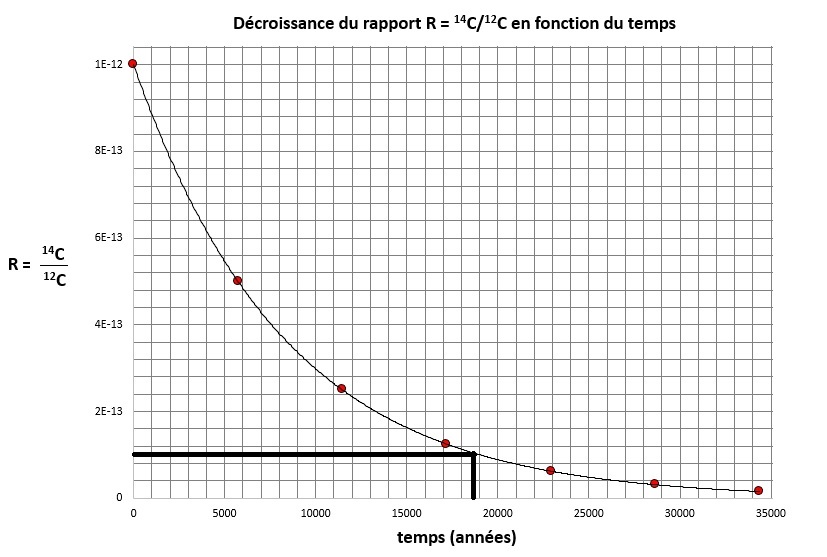 En faisant l’hypothèse que les peintures de la grotte de Lascaux ont été réalisées à l’époque où ce renne est mort (repas des hommes qui habitaient la grotte), on peut estimer qu’elles ont environ 19 000 ans.